ZAKAT KLIK: PENGIRAAN HAD KIFAYAH TERMUDAHMansor Bin Sulaiman & Hasan Bin AhmadAbstrakArtikel ini membincangkan berkenaan aplikasi mobile yang dibangunkan oleh penyelidik dari Universiti Malaysia Pahang untuk kegunaan pihak Pusat Zakat Negeri Pahang. Aplikasi ini dikenali sebagai zakat klik merupakan penerusan daripada projek konsultansi bagi mengenalpasti kadar had al-Kifayah negeri Pahang yang dijalankan pada 2012. Antara kegunaan aplikasi ini adalah pengiraan zakat pendapatan menggunakan formula had al-kifayah.PENDAHULUANPerkembangan sains dan teknologi dalam dunia hari ini telah membawa banyak perubahan kepada gaya hidup dan kehidupan manusia pada hari ini. Antara lain ia memudahkan urusan manusia yang sebelum ini begitu rumit dan mengambil masa yang lama untuk diselesaikan tanpa sains dan teknologi. Sebagai contoh, penyebaran maklumat pada hari ini boleh berlaku kurang daripada 1 saat sahaja dengan menggunakan teknologi walaupun untuk jarak ribuan kilometer daripada penyebar maklumat tersebut. Berbanding sebelum manusia menemui teknologi penyebaran maklumat yang canggih ini, untuk tujuan tersebut ia memakan masa yang boleh mencecah jangka masa sehingga bertahun-tahun. Urusan berkaitan ibadah umat Islam juga dapat manfaat yang banyak menerusi perkembangan sains dan teknologi. Malahan sejarah juga menunjukkan banyak daripada inovasi dan rekacipta dalam dunia Islam pada zaman kegemilangannya adalah bertitik tolak daripada usaha untuk memudahkan urusan berkaitan ibadah umat Islam. Dalam konteks tulisan ini, urusan berkaitan zakat yang antara lainnya adalah pengiraan Had al-Kifayah dapat dijalankan dengan baik menerusi perkembangan sains dan teknologi pada hari ini sehingga melahirkan aplikasi mobile seperti zakat klik. LATARBELAKANGZakat klik merupakan aplikasi mobile yang dibangunkan oleh sekumpulan penyelidik dari Pusat Bahasa Moden & Sains Kemanusiaan, Universiti Malaysia Pahang (UMP) untuk kegunaan Pusat Kutipan Zakat Pahang (PKZ). Aplikasi yang menggunakan teknologi terkini ini hanya dibangunkan pada android sahaja berdasarkan penelitian pada ketika itu yang mendapati bahawa penggunaan android lebih meluas berbanding ios. Secara umumnya pembangunan aplikasi ini dimulakan pada tahun 2014 selepas usaha yang dijalankan oleh penyelidik UMP dalam mengenalpasti kadar had al-kifayah negeri Pahang berjaya mendapatkan hasilnya. Secara terperincinya, kajian bagi mengenalpasti kadar had al-kifayah ini dimulakan pada 2012 menerusi dana yang diberikan oleh pihak PKZ atas dasar projek konsultasi. Data-data yang diproses adalah berdasarkan data yang dipungut pada 2012. Menerusi hasil kajian ini, pihak penyelidik telah berjaya membangunkan buat pertama kalinya kalkulator pengiraan had al-Kifayah penduduk negeri Pahang berdasarkan hasil pendapatan bulanan seseorang. Ia secara tidak langsung bertindak sebagai kalkulator pengiraan zakat pendapatan penduduk negeri Pahang berdasarkan panduan had al-Kifayah. Kalkulator ini bukan sekadar membantu dalam mengenalpasti had al-kifayah yang dirujuk bagi penentuan golongan pembayar zakat tetapi juga boleh dijadikan rujukan dalam mengenalpasti kadar bantuan yang sewajarnya diberikan kepada golongan asnaf fakir miskin. Selepas hasil kajian ini diterima untuk dilaksanakan, maka pihak penyelidik UMP telah membentangkan proposal pembangunan aplikasi mobile ini kepada pihak PKZ dengan proposal awalnya adalah aplikasi smart amil. Walaupun begitu selepas beberapa siri perbincangan, pihak PKZ bersetuju untuk mengambil penyelidik UMP sebagai pembangun kepada aplikasi ini dengan beberapa pengubahsuaian daripada proposal asal yang akhirnya dinamakan sebagai zakat klik. Produk ini berjaya dibangunkan pada 2015 dan perasmian penggunaannya telah dijalankan pada 11 Ogos 2015 menerusi pelancaran program zakat 4U bertempat di Hotel MS Garden, Kuantan. ZAKAT KLIKZakat klik merupakan aplikasi mobile yang sarat dengan perkhidmatan berkaitan zakat yang boleh diuruskan sendiri oleh pelanggan dengan mudah. Secara umumnya, ia bermatlamatkan untuk menguruskan hal-hal berkaitan zakat yang diuruskan oleh PKZ secara lebih sistematik kepada pengguna. Oleh kerana itu, kandungan aplikasi ini bukan sekadar berkaitan had al-kifayah sahaja tetapi meliputi perkara-perkara lain berkaitan dengan perkhidmatan yang ditawarkan oleh PKZ. Antara lain, perkhidmatan dan info yang ditawarkan adalah kalkulator zakat, info-info berkenaan zakat, semakan rekod bayaran zakat harta serta maklumat diri, muat turun borang dan sebagainya. Kesemua perkara ini boleh didapati menerusi empat menu utama yang dipaparkan pada bahagian halaman utama zakat klik iaitu menu info zakat, kalkulator, perkhidmatan dan semakan. Secara teknikalnya pula, aplikasi ini mewujudkan 3 jenis pengguna seperti berikut:AdminDaftar akaun pembayar zakatMenguruskan soal jawab dan forumMengemaskini data terkiniPembayar ZakatKemaskini akaun pembayar zakatMembuat pembayaran zakat Laporan/resitMelihat maklumat zakat yang disediakanMemberikan soalan pada sudut soal jawabMembaca forumPengguna Awam Melihat maklumat zakat yang disediakanMemberikan soalan pada sudut soal jawabMembaca forumZakat Klik boleh dimuat turun secara percuma menerusi aplikasi play store selari dengan tujuan pembangunannya yang mensasarkan kepada kemudahan untuk masyarakat. Berikut pula adalah paparan untuk bahagian halaman utama tersebut: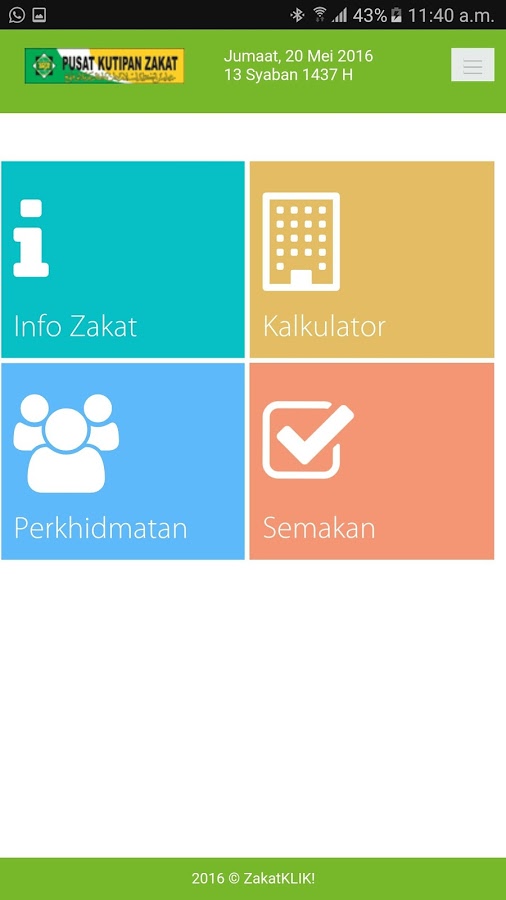 HAD AL-KIFAYAHHad al-Kifayah adalah kadar (keupayaan ekonomi) yang selayaknya bagi menjamin kelangsungan kehidupan seorang individu serta mereka yang di dalam tanggungannya. Seseorang yang mencapai kadar ini telah mempunyai pendapatan yang melebihi daripada keperluan sebenar. Kadar Had al-Kifayah ini boleh bertambah serta berubah berdasarkan perubahan peringkat kemajuan mengikut sesuatu tempat dan zaman. Secara umumnya, had al-kifayah merupakan suatu garis penentu seorang itu telah mempunyai kecukupan atau tidak dari sudut ekonomi (Uwais, 2014). Dalam ertikata lain, Had al-Kifayah adalah merupakan tahap ideal untuk kehidupan yang sempurna dari sudut ekonomi seseorang individu atau keluarga tanpa berlebih-lebihan dalam kehidupan. Kalau ditunjukkan menerusi peratusan pula adalah seperti berikut iaitu Had al-Kifayah di tahap 100%, miskin 80% dan fakir adalah 50%. Manakala antara tahap miskin dan Had al-Kifayah pula merupakan had minimum (had al-Kafaf) yang belum lagi dikategorikan sebagai telah mempunyai tahap ekonomi ideal dalam sesebuah masyarakat (al-Nawawi, t.th.)Secara umumnya had al-Kifayah ini bukanlah suatu hukum baharu dalam ilmu fiqh Islami. Ia merupakan perkara yang telah dibincang dan dilaksanakan pada zaman awal Islam dengan penggunaan pelbagai istilah (Mansor S. et al, 2016). Walaupun begitu, ia hanya mula diperkata dan dibahaskan pada hari ini setelah tidak di’laksana’kan dalam tempoh yang agak lama. Perkara ini ada berkaitan dengan kemalapan perlaksanaan hukum-hakam Islam secara syumul dalam dunia Islam khususnya selepasnya hilangnya kuasa politik di tangan umat Islam ke tangan kuasa-kuasa asing yang menjajah dunia Islam. Kemunculan perbincangan berkenaan topik ini dalam kalangan pelaksana zakat pada hari ini menunjukkan penghayatan terhadap hukum-hakam Islam telah mula kembali berkembang dalam masyarakat. Walaupun begitu, tidak dinafikan perbincangan dan wacana berkenaan topik ini di kalangan para ilmuan Islam tidak pernah terkubur dengan hilangnya kuasa politik Islam. Perkara ini boleh dilihat menerusi banyaknya perbincangan berkenaan topik ini dalam tulisan-tulisan tokoh-tokoh ilmuan Islam dalam beberapa dekad yang terkemudian ini di samping terdapat banyak perbahasan berkenaannya dalam kitab-kitab tulisan ulama silam. KEPENTINGAN HAD AL-KIFAYAHHad al-Kifayah merupakan panduan bagi mengenalpasti kedudukan seseorang sama ada termasuk dalam salah satu kategori berikut:Layak menerima zakatPerlu membayar zakat  (zakat pendapatan)Tidak perlu bayar zakat serta tidak layak menerimanyaKategori ini diketahui menerusi jumlah pendapatan bulanan yang diperolehi oleh seseorang. Pendapatan yang kurang daripada Had al-Kifayah menunjukkan seseorang termasuk dalam kategori I, manakala pendapatan yang melebihi Had al-Kifayah menunjukkan seseorang termasuk sama ada dalam kategori II atau III. Bagi mengetahui sama ada seseorang itu termasuk dalam kategori II atau III maka lebihan pendapatan bulanan ini perlu didarabkan dengan 12 bulan bagi mengetahui jumlah sebenar wang lebihan yang terkumpul. Jumlah lebihan dalam bentuk tahunan ini yang melebihi kadar nisab sahaja yang perlu mengeluarkan zakat dan dikira sebagai kategori II. Jika kurang daripada kadar nisab maka dikira termasuk dalam kategori III. Manakala bagi mereka yang berada dalam kategori I pula, adalah layak menerima zakat sehingga memenuhi tahap tertentu yang didefinisikan sebagai Had al-Kifayah itu sendiri. Berhubung perkara II di atas, iaitu kategori mereka yang perlu membayar zakat pendapatan, suka dijelaskan di sini bahawa zakat pendapatan ini bukan hanya sekadar zakat daripada penggajian tetapi ia meliputi sebarang pendapatan yang diperolehi seseorang sama ada dalam bentuk gaji, upah dana apa-apa pendapatan yang diperolehi daripada kerja-kerja yang telah dilakukan. Ia juga disebutkan dengan istilah tertentu iaitu antaranya disebut sebagai zakat al-mustafad. Di samping itu juga, zakat pendapatan juga termasuk sebarang hasil atau pendapatan daripada harta menerusi kaedah atau asas sewaan yang disebutkan sebagai zakat al-Mustaghallat (al-Salus, 2010).Terdapat pelbagai pandangan ulama berkenaan kadar zakat pendapatan serta isu-isu yang berkaitan seperti persoalan haul dan nisab bagi zakat pendapatan ini (al-Salus, 2010)(Uwais, 2005).  Ini antara lain adalah disebabkan tidak ada dalil yang jelas berkenaan pensyariatan apa yang dinamakan sebagai zakat pendapatan itu sendiri. Walaupun begitu, tulisan ini bukanlah menjadi fokus penulis untuk membincangkan perkara-perkara tersebut. Oleh itu, secara umumnya zakat pendapatan ini adalah zakat kepada kesemua pendapatan yang diperolehi oleh seseorang disebabkan kerja-kerja yang telah dilakukannya termasuk penggajian, bonus, pindahan harta dan sebagainya. Selain itu, hasil sewaan juga termasuk dalam kategori pendapatan yang perlu dizakat atau dalam tulisan ini sebagai sebahagian daripada perkara yang dikenakan zakat pendapatan. Berhubung perkara ini, keperluan paling besar terhadap penentuan had al-Kifayah kepada pembayar zakat pendapatan adalah untuk mendapatkan garis yang dapat membezakan antara mereka yang dalam kalangan pembayar zakat dan juga penerima zakat berdasarkan panduan sharak. Bagi mendapatkan had ini, maka pengenalpastian item-item tertentu yang dikategorikan sebagai keperluan asas semasa masyarakat serta kadar nilaiannya adalah diperlukan. Kegunaan item-item serta kadar setiap satu item tersebut adalah untuk dijadikan pengiraan kepada had al-kifayah. Contoh kepada item-item tersebut dalam konteks hari ini adalah seperti makanan, pakaian, tempat tinggal, pengangkutan, alat komunikasi, pendidikan, kesihatan dan sebagainya. Perkara-perkara yang terkeluar daripada keperluan asas tidaklah diambil kira dalam pengiraan had al-kifayah, sebagai contohnya pakej lawatan luar negara, pakej makan di hotel mewah dan sebagainya. Item-item ini akan dikira nilainya mengikut keperluan individu yang berada di dalam sesebuah keluarga. Ada di antara individu di dalam keluarga itu yang had al-kifayahnya mengambil kira kesemua item-item tersebut seperti individu yang merupakan ketua keluarga. Manakala contoh individu yang hanya mengambil kira sebahagian item sahaja atau item itu diberikan nilai yang kurang sedikit sesuai dengan kegunaan sebenar bagi mengira had al-kifayahnya adalah anak yang berumur di bawah 6 tahun. Menerusi gabungan jumlah individu dan item-item dengan nilai yang berkenaan maka diperolehi nilai had al-kifayah bagi sesebuah keluarga atau seseorang individu. Seterusnya untuk menentukan kadar zakat pendapatan mereka maka nilai had al-kifayah akan menjadi sebagai nilai untuk tolakan daripada jumlah pendapatan ketua keluarga atau individu yang berkenaan. Sekiranya ada lebihan, maka zakat pendapatan hanya akan dikenakan sekiranya lebihan itu melebihi nisab dan cukup haul. Walaupun begitu, kesemua perkara ini telah diformulakan dalam aplikasi zakat-klik ini di dalam menu kalkulator bagi memudahkan pelanggan mengira sendiri pengiraan zakat dan had al-kifayah. Ia juga secara tidak langsung sebagai salah satu proses pendidikan secara tidak langsung berkaitan perkara ini. ZAKAT KLIK DAN HAD AL-KIFAYAHHad al-Kifayah dalam zakat klik hanyalah mengambil sebahagian tempat daripada keseluruhan kandungan dan fungsi zakat klik. Ia diletakkan di dalam menu kalkulator dan digunakan untuk mengenalpasti adakah seseorang itu perlu membayar zakat pendapatan daripada keseluruhan pendapatan yang diperolehinya. Menerusi aplikasi ini, pelanggan dapat belajar secara tidak langsung pendapatan-pendapatan yang dikategorikan di bawah zakat pendapatan dan juga perbelanjaan yang dibenarkan mendapat tolakan berdasarkan kiraan had al-kifayah. Ini adalah disebabkan zakat pendapatan dan had al-kifayah masih lagi dianggap asing oleh sebahagian daripada masyarakat kita. Malahan masih ada sesetengah pihak yang tidak bersetuju dengan zakat pendapatan atas dasar bahawa tiada dalil yang menyebutkan berkenaan zakat pendapatan. Kalkulator ini juga boleh dirujuk untuk mengenalpasti berapakah kadar had al-kifayah semasa. Ia secara tidak langsung dapat memberikan panduan kepada pelanggan berkenaan tahap kedudukan ekonomi mereka sama ada kategori kaya yang perlu membayar zakat atau pun di bawah paras had al-Kifayah yang perlu dibantu. Menerusi pengetahuan garis had al-kifayah ini ia memberi keyakinan kepada pelanggan bahawa garis penentu kaya dan miskin ini adalah mempunyai sandaran shariah yang benar dan bukan garis yang direka-reka oleh pihak yang berkenaan. Seterusnya pelanggan boleh terus membuat kiraan berkenaan zakat pendapatan yang perlu mereka bayar dan seterusnya mengikuti langkah-langkah seterusnya untuk membuat pembayaran zakat. Selain itu, sekiranya pelanggan menghadapi persoalan berkaitan persoalan zakat maka mereka boleh pergi ke bahagian info untuk mendapatkan penjelasan berkenaan perkara-perkara asas yang biasa menjadi persoalan di kalangan masyarakat. Di dalam info ini, penjelasan berkenaan had al-kifayah juga diletakkan sebagai info utama yang boleh dirujuk oleh pelanggan. Berhubung perkara ini, inovasi zakat klik ini telah membawa kepada inovasi baharu kepada pihak PKZ dengan mengemukakan satu lagi aplikasi mobile yang membantu dalam mendidik masyarakat berkenaan zakat dan persoalan-persoalan yang berkaitan dengannya termasuk had al-Kifayah. Inovasi baharu tersebut adalah pembangunan aplikasi zakat chat. Ia sebagai langkah seterusnya dalam interaksi zakat dan teknologi yang dipelopori oleh PKZ dengan kerjasama daripada penyelidik UMP. Menerusi aplikasi zakat chat ini pelanggan boleh belajar dengan lebih mendalam berkenaan hukum-hakam zakat menerusi kaedah interaksi dengan perisian yang mesra pengguna ini. KESIMPULANZakat klik merupakan suatu aplikasi teknologi moden yang diperkenalkan selari dengan trend masyarakat kini yang mesra teknologi. Ia merupakan aplikasi yang memudahkan urusan manusia dalam pelbagai perkara. Antaranya ia dapat mengurangkan penggunaan masa, tenaga, tempat dan secara tidak langsung lebih menjimatkan kos berkaitan perkara-perkara yang telah berjaya dikurangkan penggunaannya. Oleh kerana itu, penggunaan aplikasi seperti ini khususnya dalam perkara-perkara berkaitan hukum-hakam yang dekat dengan masyarakat seperti zakat adalah suatu yang perlu dilakukan pada hari ini. Ketinggalan dalam mengambil peluang daripada perkembangan teknologi yang ada pada hari ini akan menyebabkan kita jauh ketinggalan dan boleh memberi implikasi dilupakan. Apatah lagi ia berkaitan dengan persoalan agama yang bersangkat paut dengan kehidupan manusia yang bermasyarakat. RUJUKANAl-QuranAl-HadithAl-Nawawi, Abu Zakariyya Mahyuddin Ibn Sharf (Tahqiq: Muhammad Najib Muti’i), (t.th.) Kitab al-Majmu’ ala Sharh al-Muhazzab Li al-Shirazi, Jeddah: Maktabah Irshad.Laporan Kajian Had al-Kifayah Negeri Pahang 2012, Pusat Bahasa Moden & Sains Kemanusiaan, Universiti Pahang dengan kerjasama Majlis Ugama Islam Pahang & Pusat Kutipan Zakat Pahang.Al-Fanjari, Muhammad Shauqi (2010) al-Islam wa al-Tawazun al-Iqtisadi baina al-Afrad wa al-Dual. Jil. 1. Wizarat al-Auqaf, http://www.shamela.wsMansor S., Hasan H. & Husna H. (2016) Keperluan Terhadap Penentuan Had Al-Kifayah Kepada Pembayar Zakat Pendapatan. Dalam Norlina I. et all (Ed.), Isu Kontemporari Had Kifayah Zakat Dan Pengurusan Di Malaysia (ms. 39-54). Bandar Baru Nilai: Penerbit USIM al-Salus, Ali Ahmad (2010), al-Qadhaya al-Fiqhiyyah al-Mu’asirah Wa al-Iqtisad al-Islami, Mesir: Maktabah Dar al-Quran.Uwais, Abd al-Halim (2004) Mausu’ah al-Fiqh al-Islami al-Mu’asir, c.1, Mansurah: Dar al-Wafa’Zuhaily, Wahbah al- (1989) al-Fiqh al-Islami wa Adillatuh, c.3, Syria: Dar al-Fikr.